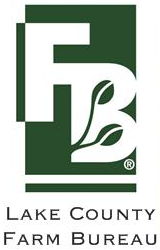 

CONFIRMATION REQUIRED FOR CONTINUED MEMBERSHIP ***The following boxes must be initialed by owner or tenant to remain a member in good standing.***I confirm that the owner, tenant, contact, and acreage information listed on the attached parcel list is correct. (If changes are required, I will make corrections on the membership document that can be found in this packet.) (Payment of my 2014 – 2015 dues will also confirm that I am continuing my membership as a participant.) I have read the reporting and compliance requirements under the new Regional Board Order R5-2014-0030, as described in full at: http://www.waterboards.ca.gov/centralvalley/board_decisions/adopted_orders/general_orders/r5-2014-0030.pdfI confirm that I want to continue to get permit coverage for Regional Board Order R5-2014-0030 for the parcels listed on the attached page(s) through enrollment in the Lake County Farm Bureau Education Corporation (LCFBEC) Irrigated Lands Watershed, rather than by obtaining an individual permit through the Regional Board.  I understand that if any of the reporting and compliance requirements of Regional Board Order R5-2014-0030 (such as payment of dues, or filing of Farm Evaluations, Nutrient Budgets or Nutrient Summaries) are not met, the Regional Board will ultimately hold the property Owner responsible for compliance.  Regional Board Order R5-2014-0030 requires all Coalition members to keep a hardcopy or digital copy of the Order at the headquarters of their farming operation or primary place of business. 

Initial: I have downloaded a copy of the order from: http://www.waterboards.ca.gov/centralvalley/board_decisions/adopted_orders/general_orders/r5-2014-0030.pdf
I ____________________________________ (print name) certify that the above information is true and that if the above agency's records are incomplete that I will provide this information to the Lake County Farm Bureau Education Corporation (LCFBEC) in a timely manner. In executing this Authorization, I agree to participate in the Coalition program. I acknowledge that failure to report changes in ownership, pay fees, or provide correct information will constitute a withdrawal from the program. I understand that I am solely responsible for complying with the Central Valley Regional Board's resolutions and that if I withdraw by failure to perform or by providing notice of withdrawal to the Coalition, that the Coalition will not assist me in complying. I understand that the Coalition is obligated to notify the Regional Board of its current members.I affirm that the Coalition assumes no liability for any action by the Central Valley Regional Board as a result of any action or failure to act through the Coalition program. I release and forever hold the Coalition, the Lake County Farm Bureau, and the Lake County Farm Bureau Education Corporation, their respective officers, directors, employees and agents, harmless for any liability, fees and costs arising in connection with the Coalition program. ______________________________________ _______________________ 
Printed Name 				Date 

______________________________________ ________________________ Signature				Title